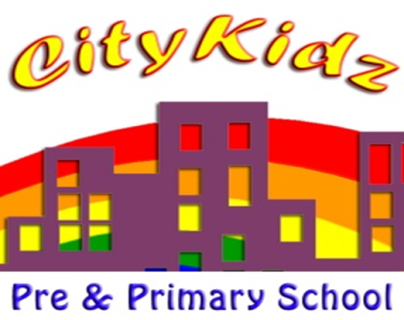 CityKidz Pre & Primary SchoolRegistration Form18 Mooi Street	(Entrance 11 Goud Street)								PO Box 260003City & Suburban									Excom2001											2024Tel: (011) 334-6631e-mail: info@citykidz.co.zaREGISTRATION 2024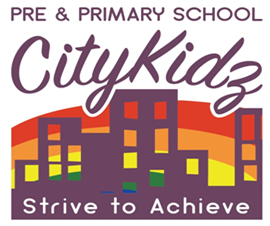 We welcome you to our school!CityKidz Pre & Primary School (Association Incorporated Under Section 21)Registration number 2007/014450/08Principal   S Reynolds Directors   RD Plit, T Chittenden, MA Kaplan, NN Mwelase, ME LewisYEAR APPLIED FOR			_________________________CURRENT GRADE_______ LAST GRADE PASSED   _____________YEAR   _________GRADE/S REPEATED _____→	MOST IMPORTANT	This Application for Admission will only be processed if ALL fields are completed legibly, is signed and ALL 	necessary supporting documents are attached.______________________________________		____________________________________________________________SURNAME					FULL NAMES AS ON BIRTH CERTIFICATE / ID DOCUMENTPREFERRED NAME				IDENTITY NUMBERHOME & OTHER SPOKEN LANGUAGE/S	HOME __________________________	OTHER _____________________________LANGUAGE/S OF LEARNING & TEACHING	FIRST (HL): ENGLISH	 SECOND (FAL): AFRIKAANSNUMBER OF CHILDREN IN FAMILY   _______________________	POSITION OF CHILD IN FAMILY _________________________NATIONALITY _________________ COUNTRY OF ORIGIN ____________________ DATE OF IMMIGRATION ________________FAMILY DOCTOR:	NAME ____________________________________________	TEL NO _____________________________		ADDRESS _____________________________________________________________________ CODE ________MEDICAL AID:	NAME ____________________________________________	MEMBER NUMBER ____________________		MAIN MEMBER						MAIN MEMBER		INITIALS & SURNAME _______________________________	ID NUMBER __________________________		OPTION _____________________________________________________________________________________2. Has the learner suffered from any of the following illnesses? Please indicate with an xIf yes, please give details. If yes, please give details. If yes, please give details.    If yes, please give details.    or emotional challenges?If yes, please give details.  If yes, please give details. Please specify any other relevant medical details In a critical medical situation, please bear in mind that there may not be time to refer to the learner’s records.The school therefore reserves the right to utilise the quickest medical service available.I, ________________________________________ being the parent / legal guardian of ______________________________ hereby agree that a medical practitioner may provide emergency treatment as may be necessary.SIGNATURE OF PARENT / LEGAL GUARDIAN ________________________________________________________________________________	____________________________________________________________________SURNAME				FULL NAMES as indicated in the ID DOCUMENTTEL H: _________________________		TEL W:  ____________________________	CELL: _______________________EMAIL ADDRESS (please write legibly) _____________________________________________________________________RELATIONSHIP: _________________________	Complete only if NOT the account holder. REFER TO SECTION 8._________________________________	____________________________________________________________________SURNAME				FULL NAMES as indicated in the ID DOCUMENTRELATIONSHIP __________________________________ MARITAL STATUS_____________________________________________OCCUPATION ___________________________________	EMPLOYER __________________________________________________EMAIL ADDRESS (please write legibly)   _____________________________________________________________________Complete only if NOT the account holder. REFER TO SECTION 8._________________________________	____________________________________________________________________SURNAME				FULL NAMES as indicated in the ID DOCUMENTRELATIONSHIP _________________________________MARITAL STATUS _____________________________________________OCCUPATION ___________________________________	EMPLOYER __________________________________________________EMAIL ADDRESS (please write legibly)   _____________________________________________________________________We, the undersigned, ______________________________________________, hereby certify that the information given by us in this Application for Admission is complete and accurate. We also agree to the conditions as set out herein.We understand that the prescribed number of learners per class may be exceeded through the placing of a current learner that has to repeat a grade.This application for admission will be reconsidered in the case where important relevant information, which should be brought to the school’s attention, is withheld.We have read the Code of Conduct and Dress Code and will accept an offer of placement for our child at the school in accordance with the terms and conditions set out herein. We hereby acknowledge that the onus is on us to keep the school informed of any changes to any details or information provided in this document, in writing. NB:	The signature of both parents and / or legal guardians are required where applicable.____________________________________________________			________________SIGNATURE OF FATHER / STEPFATHER / LEGAL GUARDIAN				DATE____________________________________________________			________________SIGNATURE OF MOTHER / STEPMOTHER / LEGAL GUARDIAN			DATE_________________________________	____________________________________________________________________SURNAME				FULL NAMES as indicated in the ID DOCUMENTRELATIONSHIP _________________________________ MARITAL STATUS _____________________________________________OCCUPATION ___________________________________	EMPLOYER __________________________________________________EMAIL ADDRESS (please write legibly)  _____________________________________________________________________We, the undersigned, ______________________________________________, hereby certify that the information given by the account holder in this application for admission is complete and accurate.We accept joint and several liability to CityKidz Pre & Primary School for the due and punctual payment of the once-off, non-refundable enrolment fee, school fees, and any other amounts which may become due and payable to the school in respect of participation in or attendance of any extracurricular activity.We accept the Financial Terms and Conditions of which a copy has been kept.NB:	The signature of the Account Holder and that of a 2nd parent / a parent / or legal guardians are required where applicable.____________________________________________________			________________SIGNATURE OF ACCOUNT HOLDER						DATE____________________________________________________			________________SIGNATURE OF 2ND PARENT / A PARENT / LEGAL GUARDIAN			DATE____________________________________________________			________________SIGNATURE OF AN AUTHORISED SCHOOL REPRESENTATIVE				DATEFEES for 2024Registration Fee R650-00: NEW ENROLMENTS ONLY. This is a ONCE OFF – NON-REFUNDABLE FEE- payable for new enrolments only to secure a place at the school. This is payable together with the Annual School Administration Levy.ANNUAL SCHOOL ADMINISTRATION LEVY FOR GRADE RR-3 Annual school administration levy inclusive of Foundation Phase workbooks and Learner Support Material – R1425-00 ANNUAL SCHOOL ADMIN LEVY FOR GRADE 4-7– R1080-00. The ANNUAL SCHOOL ADMINISTRATION LEVY includes a starter stationery pack, all exercise books, plastic covers, and coloured covers.At the beginning of the year ALL children will need to bring the following supplies for the year: 2 reams of Typek paper, 8 rolls of toilet paper; 3 boxes of tissues, 2 additional glue sticks (Pritt) and 1 packet of wet wipes.Pre-School (Grade RR- R) – 	Monthly payment R1260-00 (11 months) Inclusive of photos, 1x trip and graduationPrimary School (Grade 1 – 6) –   	Monthly payment R1520-00 (11 months) Inclusive of 2x trips. Grade 4 – Camp 1x trip   Primary School (Grade 7) –   	Monthly payment R1650-00 (11 months) Inclusive of Konka Camp 1x tripAftercare Fees- R650-00 (11 months) Please note that a child registered during any date in a month, will be deemed to have enrolled from the 1st day of the month wherein enrolment takes place.No child will be accepted back to CityKidz if fees have not been paid up in FULL for the CURRENT year.CityKidz Pre & Primary School Banking DetailsFNB- First National BankACCOUNT NUMBER : 62549374974      BRANCH NUMBER : 204109 (RMB Corporate Banking Cape Town)ACCEPTANCE OF LIABILITY1.1	The person responsible for the account (hereafter the Account Holder) as set out in the standard Application for Admission (hereafter the Application) herewith assumes liability for the account, alternatively binds him/herself as co-debtor and surety for payment of all fees to the school.1.2	The legal guardian, as described in the Application, binds him/herself as surety and co-debtor for the payment of all legal fees by the Account Holder or any other payments that may arise from this Agreement.TERMS OF PAYMENT2.1	It is recorded that fees are determined at the beginning of the year and that the Account Holder is informed of the result in writing.2.2	The Account Holder shall immediately inform the school if he/she has not received an invoice at the start of the academic year.2.3	Fees for 11 (ELEVEN) months are payable monthly in advance by means of debit order on or before the 2nd (second) day of each calendar month or annually in advance by 31 December, depending on the fee payment option exercised by the Account Holder in the Application.2.4	The School reserves the right to charge interest of 15% (fifteen per cent) on all accounts that are in arrears by 30 (thirty) days or longer.2.5	Payment of monthly fees is not subject to presentation of a statement. Payments are made in accordance with the applicable fee structure of the school.2.6	In the event where an existing account is / has not been managed in the proper manner, no further Applications will be considered.BREACH OF CONTRACTIn the event where the undersigned surety, Account Holder or legal guardian commits a breach of contract of any of the terms of this Agreement, the School may in its sole discretion:Refuse the learner entry to the school’s premises until the breach has been remedied; orClaim damages from the Account Holder and / or the surety and legal guardian; orTake whatever legal steps that may be necessary.GENERALThis Agreement constitutes the whole Agreement between the parties relating to the subject matter hereof. No amendment of consensual cancellation of this Agreement or any provision or term thereof or of any Agreement, bill of exchange or other document issued or executed pursuant to or in terms of the Agreement and no settlement of any disputes arising under this Agreement and no extension of time, waiver or relaxation or suspension of any of the provisions or terms of this Agreement or of any Agreement, bill of exchange or other document issued pursuant to or in terms of this Agreement shall be binding unless recorded in a written document signed by the parties. Any such extension, waiver or relaxation or suspension which is so given or made shall be strictly construed as relating strictly to the matter in respect whereof it was made or given.JURISDICTIONThis Agreement is subject to South African law.CREDIT INFORMATIONThe Account Holder, surety or legal guardian hereby consents to the disclosure and exchange of personal financial information to a credit bureau or financial institution in accordance with the National Credit Act.DOMICILIUMThe parties choose as their domicilium citandi et executandi the addresses set out in the Application.LEGAL FEESIn the event where the school takes legal action against the Account Holder, he/she will be liable for all legal fees on an attorney client scale, collection costs and commission, interest and tracing fees.CANCELLATION18.1	The Account Holder undertakes to give 30 (thirty) calendar days written notice of termination of the enrolment of a learner, failing which the liability for the full amount of the following term’s fees shall be owing.18.2	The School shall be entitled to terminate the enrolment of any learner under the following circumstances:18.2.1	Summarily, and with immediate effect, if the learner is guilty of any offence which, in the sole opinion of the School, renders his/her continued enrolment at the School impossible, in which event the Account Holder, after deduction of all amounts otherwise owing to the School, will be refunded a pro-rata proportion of any fees already paid in advance in respect of such learner. 18.3	In the event of emigration, which is a long process, the school requires 1 (one) full term’s written notice in advance.______________________________					________________SIGNATURE OF ACCOUNT HOLDER					DATEThe school and its staff as well as the Directors undertake to implement reasonable and generally acceptable measures with regard to the safety and well-being of all learners, educators and visitors to the school.The school and its staff as well as the Directors do not accept any responsibility for accidents, harm or loss that may take place in the class, on the school terrain.Each parent is therefore requested to complete this form as proof that you accept the position of the school and its staff as well as the Directors as set out above as well as the risks involved therewith.I, _________________________________________, being the parent / legal guardian of ________________________________________ who is enrolled as such and accepted by the School, subject to the terms set out herein, indemnify the School and its staff as well as the Directors for the time being of the CityKidz Pre & Primary School, Reg no. 2007/01450/03) for any injury, losses or damages in general, however they may occur, that I as parent / legal guardian of the above learner may suffer as a result of any occurrence whereby the learner may be involved, whether as the causing or suffering party, whilst participating in any school activity, except if such injury, loss or damage arises as a consequence of the gross negligence or wilful misconduct of the School and its staff as well as the Directors or any person acting for or controlled by the School and its staff as well as the Directors.In particular, I authorise that the aforesaid learner may be involved in all excursions undertaken by his/her group or class during school days as part of his/her learning experience and where applicable, I agree that he/she may utilise the transport arranged by the school for such excursions. I also indemnify the school and its staff as well as the Directors for any damages or losses that I as parent / legal guardian of the above learner may suffer under such circumstances and voluntarily accepts the risks associated therewith, except if such injury, loss or damage arises as a consequence of the gross negligence or wilful misconduct of the School and its staff as well as the Directors or any person acting for or controlled by the School and its staff as well as the Directors.In the event of the aforesaid learner making use of the bus service to and from the School, I acknowledge that I am aware that such service is operated by an independent contractor and that neither the School and its staff as well as the Directors accepts any responsibility therefore.SIGNED AT ______________________ ON THIS ______ DAY OF ____________________ AS WITNESSES:__________________________________________________________		______________________________________						SIGNATURE OF PARENT / LEGAL GUARDIANI understand and acknowledge that, from time to time, informal photographs are taken of the School’s learners, but that, insofar as these photographs are placed in the possession or control of the School and its staff as well as the Directors, these photographs might be used by the School and its staff as well as the Directors in the electronic and/or printed media, newspaper advertisements, magazine advertisements, brochures, flyers, posters, billboards, banners, flippers and signage on buildings and vehicles, which use will be solely for purposes of marketing the School. As all marketing material of the School portrays excellence, the School will at all times, insofar as the use and publication of photographs are placed in the control of the School ensure that these photographs are used in good taste.					             _______________________________________						SIGNATURE OF PARENT / LEGAL GUARDIANI/we, being the parent/s or legal guardian/s of the learner, consent to:a)	my/our personal information being collected, processed and stored by the school in terms of the relevant provisions of the Protection of Personal Information Act 4 of 2013 (POPI) for purposes of the proper functioning, management and governance of the school, as prescribed in the South African Schools Act, 84 of 1996 and other relevant national and provincial educational legislation and policies; andb)	the learner’s personal information (including academic, attendance, behavioural and other school-related records) being collected, processed, shared and stored by the school in terms of the relevant provisions of the Protection of Personal Information Act 4 of 2013 (POPI) for purposes of enrolment of the learner in the school, the proper functioning, management and governance of the school, as prescribed in the South African Schools Act, 84 of 1996 and other relevant national and provincial educational legislation and policies.c)	I/we confirm that I/we have been informed that the abovementioned personal information will be dealt with in line with the school’s POPI policy, which is available on the school’s website, alternatively upon request to the school. I also confirm that I am aware that my/our rights with regards to the protection of my personal information is also detailed in this policy.d)	I/we confirm that I/we understand that it is my/our responsibility to inform the School as soon as any of the personal information I have provided herein changes and undertake to furnish the School with such amended information as soon as possible.Signed at	…………………………………………….	on this	…………..	day of	………	20………..(place)				………………………………………………………….	…………………………………………………………..Mother/ Guardian’s Signature	 	Father/ Guardian’s SignatureCityKidz Pre & Primary SchoolOFFICE USE ONLYDate :	________________ /  _________________  /  ____________________		CityKidz Pre & Primary SchoolFEES for 2024Registration Fee R650-00: NEW ENROLMENTS ONLY. This is a ONCE OFF – NON-REFUNDABLE FEE- payable for new enrolments only to secure a place at the school. This is payable together with the Annual School Administration Levy.ANNUAL SCHOOL ADMINISTRATION LEVY FOR GRADE RR-3 Annual school administration levy inclusive of Foundation Phase workbooks and Learner Support Material – R1425-00 ANNUAL SCHOOL ADMIN LEVY FOR GRADE 4-7– R1080-00. The ANNUAL SCHOOL ADMINISTRATION LEVY includes a starter stationery pack, all exercise books, plastic covers, and coloured covers.At the beginning of the year ALL children will need to bring the following supplies for the year: 2 reams of Typek paper, 8 rolls of toilet paper; 3 boxes of tissues, 2 additional glue sticks (Pritt) and 1 packet of wet wipes.Pre-School (Grade RR- R) – 	Monthly payment R1260-00 (11 months) Inclusive of photos, 1x trip and graduationPrimary School (Grade 1 – 6) –   	Monthly payment R1520-00 (11 months) Inclusive of 2x trips. Grade 4 – Camp 1x trip   Primary School (Grade 7) –   	Monthly payment R1650-00 (11 months) Inclusive of Konka Camp 1x tripAftercare Fees- R650-00 (11 months) Please note that a child registered during any date in a month, will be deemed to have enrolled from the 1st day of the month wherein enrolment takes place.No child will be accepted back to CityKidz Pre & Primary School if fees have not been paid up in FULL for the CURRENT year.CityKidz Pre & Primary School banking details: FNB- First National BankACCOUNT NUMBER : 	62549374974       			BRANCH NUMBER : 	204109 (RMB Corporate Banking Cape Town)NOTICE:Registration and 1st month school fee must be paid before the learner will be accepted into a class.Parents need to receive a Reference number from the school via SMS or telephonically before paying any school fees into the bank account.Parent/s / guardian or person/s legally entitled to custody of the child will receive an invoice/statement at the end of every month.Parents/Guardians really need to regard school fees as a priority in order to enjoy the excellent services the school provides.All monies received are allocated at the school’s discretion.Children are allocated to classes solely at the school’s discretion. The school reserves the right to change, replace, and/or rotate all staff and/or to assign or reassign children to classes, without notice.CityKidz Pre & Primary School is a private school and is not subject to the Government School Regulations.photophotophotophotophotophotophotophotophotoREQUIREMENTSREQUIREMENTSREQUIREMENTSREQUIREMENTSREQUIREMENTSREQUIREMENTSREQUIREMENTSREQUIREMENTSREQUIREMENTSREQUIREMENTSREQUIREMENTSREQUIREMENTSREQUIREMENTSREQUIREMENTSREQUIREMENTSREQUIREMENTSREQUIREMENTSREQUIREMENTSTICKCopy of Immunisation records/Copy of learner’s Vaccination Records, if availableCopy of Immunisation records/Copy of learner’s Vaccination Records, if availableCopy of Immunisation records/Copy of learner’s Vaccination Records, if availableCopy of Immunisation records/Copy of learner’s Vaccination Records, if availableCopy of Immunisation records/Copy of learner’s Vaccination Records, if availableCopy of Immunisation records/Copy of learner’s Vaccination Records, if availableCopy of Immunisation records/Copy of learner’s Vaccination Records, if availableCopy of Immunisation records/Copy of learner’s Vaccination Records, if availableCopy of Immunisation records/Copy of learner’s Vaccination Records, if availableCopy of Immunisation records/Copy of learner’s Vaccination Records, if availableCopy of Immunisation records/Copy of learner’s Vaccination Records, if availableCopy of Immunisation records/Copy of learner’s Vaccination Records, if availableCopy of Immunisation records/Copy of learner’s Vaccination Records, if availableCopy of Immunisation records/Copy of learner’s Vaccination Records, if availableCopy of Immunisation records/Copy of learner’s Vaccination Records, if availableCopy of Immunisation records/Copy of learner’s Vaccination Records, if availableCopy of Immunisation records/Copy of learner’s Vaccination Records, if availableCopy of learner’s Birth Certificate / ID documentCopy of learner’s Birth Certificate / ID documentCopy of learner’s Birth Certificate / ID documentCopy of learner’s Birth Certificate / ID documentCopy of learner’s Birth Certificate / ID documentCopy of learner’s Birth Certificate / ID documentCopy of learner’s Birth Certificate / ID documentCopy of learner’s Birth Certificate / ID documentCopy of learner’s Birth Certificate / ID documentCopy of learner’s Birth Certificate / ID documentCopy of learner’s Birth Certificate / ID documentCopy of learner’s Birth Certificate / ID documentCopy of learner’s Birth Certificate / ID documentCopy of learner’s Birth Certificate / ID documentCopy of learner’s Birth Certificate / ID documentCopy of learner’s Birth Certificate / ID documentCopy of learner’s Birth Certificate / ID documentTWO ID photographs (child)TWO ID photographs (child)TWO ID photographs (child)TWO ID photographs (child)TWO ID photographs (child)TWO ID photographs (child)TWO ID photographs (child)TWO ID photographs (child)TWO ID photographs (child)TWO ID photographs (child)TWO ID photographs (child)TWO ID photographs (child)TWO ID photographs (child)TWO ID photographs (child)TWO ID photographs (child)TWO ID photographs (child)TWO ID photographs (child)Copy of Identity Document of parent(s)/guardian(s)Copy of Identity Document of parent(s)/guardian(s)Copy of Identity Document of parent(s)/guardian(s)Copy of Identity Document of parent(s)/guardian(s)Copy of Identity Document of parent(s)/guardian(s)Copy of Identity Document of parent(s)/guardian(s)Copy of Identity Document of parent(s)/guardian(s)Copy of Identity Document of parent(s)/guardian(s)Copy of Identity Document of parent(s)/guardian(s)Copy of Identity Document of parent(s)/guardian(s)Copy of Identity Document of parent(s)/guardian(s)Copy of Identity Document of parent(s)/guardian(s)Copy of Identity Document of parent(s)/guardian(s)Copy of Identity Document of parent(s)/guardian(s)Copy of Identity Document of parent(s)/guardian(s)Copy of Identity Document of parent(s)/guardian(s)Copy of Identity Document of parent(s)/guardian(s)Copy of payslip of parent(s)/guardian(s) - Affidavit required if self-employedCopy of payslip of parent(s)/guardian(s) - Affidavit required if self-employedCopy of payslip of parent(s)/guardian(s) - Affidavit required if self-employedCopy of payslip of parent(s)/guardian(s) - Affidavit required if self-employedCopy of payslip of parent(s)/guardian(s) - Affidavit required if self-employedCopy of payslip of parent(s)/guardian(s) - Affidavit required if self-employedCopy of payslip of parent(s)/guardian(s) - Affidavit required if self-employedCopy of payslip of parent(s)/guardian(s) - Affidavit required if self-employedCopy of payslip of parent(s)/guardian(s) - Affidavit required if self-employedCopy of payslip of parent(s)/guardian(s) - Affidavit required if self-employedCopy of payslip of parent(s)/guardian(s) - Affidavit required if self-employedCopy of payslip of parent(s)/guardian(s) - Affidavit required if self-employedCopy of payslip of parent(s)/guardian(s) - Affidavit required if self-employedCopy of payslip of parent(s)/guardian(s) - Affidavit required if self-employedCopy of payslip of parent(s)/guardian(s) - Affidavit required if self-employedCopy of payslip of parent(s)/guardian(s) - Affidavit required if self-employedCopy of payslip of parent(s)/guardian(s) - Affidavit required if self-employedCopy of learner’s latest Progress Report from previous school/ or FINAL progress Report Copy of learner’s latest Progress Report from previous school/ or FINAL progress Report Copy of learner’s latest Progress Report from previous school/ or FINAL progress Report Copy of learner’s latest Progress Report from previous school/ or FINAL progress Report Copy of learner’s latest Progress Report from previous school/ or FINAL progress Report Copy of learner’s latest Progress Report from previous school/ or FINAL progress Report Copy of learner’s latest Progress Report from previous school/ or FINAL progress Report Copy of learner’s latest Progress Report from previous school/ or FINAL progress Report Copy of learner’s latest Progress Report from previous school/ or FINAL progress Report Copy of learner’s latest Progress Report from previous school/ or FINAL progress Report Copy of learner’s latest Progress Report from previous school/ or FINAL progress Report Copy of learner’s latest Progress Report from previous school/ or FINAL progress Report Copy of learner’s latest Progress Report from previous school/ or FINAL progress Report Copy of learner’s latest Progress Report from previous school/ or FINAL progress Report Copy of learner’s latest Progress Report from previous school/ or FINAL progress Report Copy of learner’s latest Progress Report from previous school/ or FINAL progress Report Copy of learner’s latest Progress Report from previous school/ or FINAL progress Report Copy of transfer letter from previous school attendedCopy of transfer letter from previous school attendedCopy of transfer letter from previous school attendedCopy of transfer letter from previous school attendedCopy of transfer letter from previous school attendedCopy of transfer letter from previous school attendedCopy of transfer letter from previous school attendedCopy of transfer letter from previous school attendedCopy of transfer letter from previous school attendedCopy of transfer letter from previous school attendedCopy of transfer letter from previous school attendedCopy of transfer letter from previous school attendedCopy of transfer letter from previous school attendedCopy of transfer letter from previous school attendedCopy of transfer letter from previous school attendedCopy of transfer letter from previous school attendedCopy of transfer letter from previous school attendedProof of residence of parent(s)/guardian(s)Proof of residence of parent(s)/guardian(s)Proof of residence of parent(s)/guardian(s)Proof of residence of parent(s)/guardian(s)Proof of residence of parent(s)/guardian(s)Proof of residence of parent(s)/guardian(s)Proof of residence of parent(s)/guardian(s)Proof of residence of parent(s)/guardian(s)Proof of residence of parent(s)/guardian(s)Proof of residence of parent(s)/guardian(s)Proof of residence of parent(s)/guardian(s)Proof of residence of parent(s)/guardian(s)Proof of residence of parent(s)/guardian(s)Proof of residence of parent(s)/guardian(s)Proof of residence of parent(s)/guardian(s)Proof of residence of parent(s)/guardian(s)Proof of residence of parent(s)/guardian(s)Proof of bank statement of parent(s)/guardian(s)Proof of bank statement of parent(s)/guardian(s)Proof of bank statement of parent(s)/guardian(s)Proof of bank statement of parent(s)/guardian(s)Proof of bank statement of parent(s)/guardian(s)Proof of bank statement of parent(s)/guardian(s)Proof of bank statement of parent(s)/guardian(s)Proof of bank statement of parent(s)/guardian(s)Proof of bank statement of parent(s)/guardian(s)Proof of bank statement of parent(s)/guardian(s)Proof of bank statement of parent(s)/guardian(s)Proof of bank statement of parent(s)/guardian(s)Proof of bank statement of parent(s)/guardian(s)Proof of bank statement of parent(s)/guardian(s)Proof of bank statement of parent(s)/guardian(s)Proof of bank statement of parent(s)/guardian(s)Proof of bank statement of parent(s)/guardian(s)1. Please ensure that all the above documents are submitted with the application for approval. Failure to do so will result in the application being declined. 1. Please ensure that all the above documents are submitted with the application for approval. Failure to do so will result in the application being declined. 1. Please ensure that all the above documents are submitted with the application for approval. Failure to do so will result in the application being declined. 1. Please ensure that all the above documents are submitted with the application for approval. Failure to do so will result in the application being declined. 1. Please ensure that all the above documents are submitted with the application for approval. Failure to do so will result in the application being declined. 1. Please ensure that all the above documents are submitted with the application for approval. Failure to do so will result in the application being declined. 1. Please ensure that all the above documents are submitted with the application for approval. Failure to do so will result in the application being declined. 1. Please ensure that all the above documents are submitted with the application for approval. Failure to do so will result in the application being declined. 1. Please ensure that all the above documents are submitted with the application for approval. Failure to do so will result in the application being declined. 1. Please ensure that all the above documents are submitted with the application for approval. Failure to do so will result in the application being declined. 1. Please ensure that all the above documents are submitted with the application for approval. Failure to do so will result in the application being declined. 1. Please ensure that all the above documents are submitted with the application for approval. Failure to do so will result in the application being declined. 1. Please ensure that all the above documents are submitted with the application for approval. Failure to do so will result in the application being declined. 1. Please ensure that all the above documents are submitted with the application for approval. Failure to do so will result in the application being declined. 1. Please ensure that all the above documents are submitted with the application for approval. Failure to do so will result in the application being declined. 1. Please ensure that all the above documents are submitted with the application for approval. Failure to do so will result in the application being declined. 1. Please ensure that all the above documents are submitted with the application for approval. Failure to do so will result in the application being declined. 2. Affordability interview between Administration / Financial Department/Principal and parent(s)/guardian(s)2. Affordability interview between Administration / Financial Department/Principal and parent(s)/guardian(s)2. Affordability interview between Administration / Financial Department/Principal and parent(s)/guardian(s)2. Affordability interview between Administration / Financial Department/Principal and parent(s)/guardian(s)2. Affordability interview between Administration / Financial Department/Principal and parent(s)/guardian(s)2. Affordability interview between Administration / Financial Department/Principal and parent(s)/guardian(s)2. Affordability interview between Administration / Financial Department/Principal and parent(s)/guardian(s)2. Affordability interview between Administration / Financial Department/Principal and parent(s)/guardian(s)2. Affordability interview between Administration / Financial Department/Principal and parent(s)/guardian(s)2. Affordability interview between Administration / Financial Department/Principal and parent(s)/guardian(s)2. Affordability interview between Administration / Financial Department/Principal and parent(s)/guardian(s)2. Affordability interview between Administration / Financial Department/Principal and parent(s)/guardian(s)2. Affordability interview between Administration / Financial Department/Principal and parent(s)/guardian(s)2. Affordability interview between Administration / Financial Department/Principal and parent(s)/guardian(s)2. Affordability interview between Administration / Financial Department/Principal and parent(s)/guardian(s)2. Affordability interview between Administration / Financial Department/Principal and parent(s)/guardian(s)2. Affordability interview between Administration / Financial Department/Principal and parent(s)/guardian(s)Please cross Yes /NoPlease cross Yes /NoPlease cross Yes /NoPlease cross Yes /NoPlease cross Yes /NoPlease cross Yes /NoYESYESYESYESNONONO3. How did you hear about CityKidz Pre & Primary School?3. How did you hear about CityKidz Pre & Primary School?3. How did you hear about CityKidz Pre & Primary School?3. How did you hear about CityKidz Pre & Primary School?3. How did you hear about CityKidz Pre & Primary School?3. How did you hear about CityKidz Pre & Primary School?3. How did you hear about CityKidz Pre & Primary School?3. How did you hear about CityKidz Pre & Primary School?3. How did you hear about CityKidz Pre & Primary School?3. How did you hear about CityKidz Pre & Primary School?3. How did you hear about CityKidz Pre & Primary School?3. How did you hear about CityKidz Pre & Primary School?3. How did you hear about CityKidz Pre & Primary School?3. How did you hear about CityKidz Pre & Primary School?3. How did you hear about CityKidz Pre & Primary School?3. How did you hear about CityKidz Pre & Primary School?3. How did you hear about CityKidz Pre & Primary School?3. How did you hear about CityKidz Pre & Primary School?3. How did you hear about CityKidz Pre & Primary School?3. How did you hear about CityKidz Pre & Primary School?3. How did you hear about CityKidz Pre & Primary School?3. How did you hear about CityKidz Pre & Primary School?4.The prospective parent/guardian has applied for/qualifies for the following option/s:4.The prospective parent/guardian has applied for/qualifies for the following option/s:4.The prospective parent/guardian has applied for/qualifies for the following option/s:4.The prospective parent/guardian has applied for/qualifies for the following option/s:4.The prospective parent/guardian has applied for/qualifies for the following option/s:4.The prospective parent/guardian has applied for/qualifies for the following option/s:4.The prospective parent/guardian has applied for/qualifies for the following option/s:4.The prospective parent/guardian has applied for/qualifies for the following option/s:4.The prospective parent/guardian has applied for/qualifies for the following option/s:4.The prospective parent/guardian has applied for/qualifies for the following option/s:4.The prospective parent/guardian has applied for/qualifies for the following option/s:4.The prospective parent/guardian has applied for/qualifies for the following option/s:4.The prospective parent/guardian has applied for/qualifies for the following option/s:4.The prospective parent/guardian has applied for/qualifies for the following option/s:4.The prospective parent/guardian has applied for/qualifies for the following option/s:4.The prospective parent/guardian has applied for/qualifies for the following option/s:4.The prospective parent/guardian has applied for/qualifies for the following option/s:4.The prospective parent/guardian has applied for/qualifies for the following option/s:4.The prospective parent/guardian has applied for/qualifies for the following option/s:4.The prospective parent/guardian has applied for/qualifies for the following option/s:4.The prospective parent/guardian has applied for/qualifies for the following option/s:4.The prospective parent/guardian has applied for/qualifies for the following option/s:OPTION 1OPTION 1OPTION 1OPTION 1OPTION 1OPTION 2OPTION 2OPTION 2OPTION 2OPTION 2OPTION 2OPTION 2The Early Bird Offer-Fees paid for entire year by 01st FebruaryThe Early Bird Offer-Fees paid for entire year by 01st FebruaryThe Early Bird Offer-Fees paid for entire year by 01st FebruaryThe Early Bird Offer-Fees paid for entire year by 01st FebruaryThe Early Bird Offer-Fees paid for entire year by 01st FebruaryThe Two Bird Offer-per siblingThe Two Bird Offer-per siblingThe Two Bird Offer-per siblingThe Two Bird Offer-per siblingThe Two Bird Offer-per siblingThe Two Bird Offer-per siblingThe Two Bird Offer-per sibling 10% Discount 10% Discount 5% Discount 5% Discount 5% DiscountCityKidz Pre & Primary School   :   REGISTRATION FOR ADMISSION 2024GRADE APPLIED FOR                              GRADE  RRR1234567NECESSARY SUPPORTING DOCUMENTS, COMPLETED SECTIONS & FORMSRegistration Fee R650-00: NEW ENROLMENTS ONLY. Once off – NON-REFUNDABLE- payable for new enrolments only to secure a place at the school. Payable together with the Annual Admin Levy.Two recent colour photos of learner(ID SIZE) If not already submittedANNUAL SCHOOL ADMINISTRATION LEVY –R1425.00 for Grade RR-Grade 3Two recent colour photos of learner(ID SIZE) If not already submittedANNUAL SCHOOL ADMINISTRATION LEVY – R1080.00 for Grade 4-7  Two recent colour photos of learner(ID SIZE) If not already submittedCopy of learner’s FINAL progress Report once availableTwo recent colour photos of learner(ID SIZE) If not already submittedCopy of learner’s latest Progress ReportTwo recent colour photos of learner(ID SIZE) If not already submittedCopy of learner’s Birth Certificate / ID documentTwo recent colour photos of learner(ID SIZE) If not already submittedCopy of learner’s Vaccination Records, if availableTwo recent colour photos of learner(ID SIZE) If not already submittedCopy of learner’s Residence and Study Permit, if foreignTwo recent colour photos of learner(ID SIZE) If not already submittedCopy of parents’ / legal guardians’ ID documentTwo recent colour photos of learner(ID SIZE) If not already submittedThe transfer card from the previous school-when issued on leavingTwo recent colour photos of learner(ID SIZE) If not already submittedFOR OFFICE USEInterview Date ____________________Notes ___________________________________________________________________________________________Approved  ___________________________Date   ______________________________Commencement Date:_____________________Grade:   ________________________Family Code  ___________________Credit Reference ________________Siblings at   1.  _________________the school  2.  _________________SECTION 1A: LEARNER’S PARTICULARS______________________________________DATE OF BIRTH ________________________AGE ____________________GENDERMALEFEMALERACEAsianAfricanColouredIndianWhiteOtherRELIGION _______________________________RESIDENCEPARENTSGUARDIANSTRANSPORT TO/FROM SCHOOLMotor VehicleBusTaxiWalkSECTION 1B: LEARNER’S EDUCATIONAL DETAILSSECTION 1B: LEARNER’S EDUCATIONAL DETAILSSECTION 1B: LEARNER’S EDUCATIONAL DETAILSSECTION 1B: LEARNER’S EDUCATIONAL DETAILSCurrent School ____________________________________Address _______________________________________________________________________________________________Principal __________________________________________Previous School ___________________________________Address ______________________________________________________________________________________________Principal ___________________________________________Previous School ___________________________________Address ______________________________________________________________________________________________Principal ___________________________________________Previous School ___________________________________Address ______________________________________________________________________________________________Principal ___________________________________________Has admission to any other school/s ever been refused? If yes, please state reason _____________________________________________________Has admission to any other school/s ever been refused? If yes, please state reason _____________________________________________________YesNoSECTION 2A: LEARNER’S MEDICAL DETAILSBLOOD TYPE0+0-A+A-AB-AB+B+B-UNKNOWN1. Has the learner received all the necessary immunisations? If no, please state reasonYESNOAsthmaEnteric FeverMeaslesScarlet FeverChicken PoxGerman MeaslesMumpsTick bite FeverDiabetesHepatitisPolioTyphoid FeverDiphtheriaMalariaRheumatic FeverWhooping Cough3. Does the learner suffer from any allergies?YesNo4. Does the learner have any special medical needs?YesNo5. Does or has the learner suffered from any other illnesses or disabilities?YesNo6. Is the learner receiving medical treatment for any conditionYesNo7. Is or has the learner suffered from or received treatment for any psychologicalYesNo8. Has the learner had any operations?YesNoSECTION 2B: LEARNER’S MEDICAL DETAILS – CONSENTSECTION 2C: DETAILS OF ANOTHER CONTACT IN THE CASE OF AN EMERGENCYSECTION 3: DETAILS OF FATHER / STEPFATHER / LEGAL GUARDIANDESIGNATIONMRMRSMSMISSDRREVPROFOTHERIDENTITY NUMBERRESIDENTIAL ADDRESS_____________________________________________________________________________________________TEL H  ________________________WORK ADDRESS_____________________________________________________________________________________________TEL W  _________________________POSTAL ADDRESS_____________________________________________________________________________________________CELL __________________________PARENTAL STATUSLearner living with Parent/SLearner’s Legal GuardianAccess Rights to LearnerAccess Rights in an Emergency OnlySECTION 4: DETAILS OF MOTHER / STEPMOTHER / LEGAL GUARDIANDESIGNATIONMrMrsMsMissDrRevProfOtherIDENTITY NUMBERRESIDENTIAL ADDRESS_____________________________________________________________________________________________TEL H  ________________________WORK ADDRESS_____________________________________________________________________________________________TEL W  _________________________POSTAL ADDRESS_____________________________________________________________________________________________CELL __________________________PARENTAL STATUSLearner Living with Parent/sLearner’s Legal GuardianAccess Rights to LearnerAccess Rights in an Emergency OnlySECTION 5: DECLARATION OF PARENTS / LEGAL GUARDIANSSECTION 6A: DETAILS OF ACCOUNT HOLDERDESIGNATIONMrMrsMsMissDrRevProfOtherIDENTITY NUMBERRESIDENTIAL ADDRESS_____________________________________________________________________________________________TEL H  ________________________WORK ADDRESS_____________________________________________________________________________________________TEL W  _________________________POSTAL ADDRESS_____________________________________________________________________________________________CELL __________________________SECTION 6B: DECLARATION OF ACCOUNT HOLDERSECTION 7: FEES, FINANCIAL TERMS AND CONDITIONSSECTION 8: GENERAL INDEMNITYSECTION 09: PERMISSION TO USE PHOTOGRAPHSSECTION 10: PERMISSION TO USE POPIASECTION 11:  AFFORDABILITY INTERVIEWThis form must only be filled in by the Administration / Financial Department or PrincipalDetails of Parents/GuardiansParent 1Parent 2IncomeTotal Income Parent 1Total Income Parent 2Total IncomeLess ExpensesLess ExpensesRentCarInsuranceTelephoneClothingGroceriesOtherOtherOtherTotal ExpensesIncome Less ExpensesTotal School fees per monthBalanceCopy of PayslipCopy of Bank StatementApplication Outcome:Credit Vetting Clerk:School Bursar:Principal:Date:    ________________ /  ________________ / _____________School StampSECTION 12:  REQUIREMENTS UPON APPROVED REGISTRATIONCHECKLISTTICKCompleted application form. (Including supporting documents)An affordability interview will be conducted by Finance or appointed secretarial staffRegistration fee deposit and first month’s school fees into bank accountProof of payments must be forwarded to the school using one of the alternatives : copy by hand, fax or e-mailSECTION 13:  UNIFORM REQUIREMENTSUNIFORM SUPPLIERSSettler’s Store is located at 93 Broadway (Albertina Sisulu),          Bez Valley. Tel. 011 615 1350.Girls SummerGirls Winter Tartan skort (Looks like a skirt but are shorts) Skorts must be a conservative length- 5cm above the knee.Tartan skort (Looks like a skirt but, are shorts) to be worn with tights in winter or long grey trousers. Skorts must be a conservative length- 5cm above the knee. In winter skorts may be to be worn with navy blue tights (Not socks and tights together) or long grey trousers. These may not be tapered.Golf shirt with tartan design and school badge. Buttoned up.Long-sleeved golf shirt tartan design and school badge. Buttoned up.Navy short socks.Long navy socks or navy tights. (Not socks and tights worn at the same time.)Long Navy socks must be worn with grey pants.CityKidz School jersey long sleeves. COMPULSORYCityKidz School jersey long sleeves. COMPULSORYCityKidz school sleeveless V-neck pullover. (OPTIONAL)CityKidz school sleeveless V-neck pullover. (OPTIONAL)CityKidz school blazer navy royal (OPTIONAL) Grade1-7CityKidz school blazer navy royal (OPTIONAL) Grade 1-7Official CityKidz tracksuit. Only to be worn in summer during sports days.Official CityKidz tracksuit. May be worn in winter.CityKidz sun hat.CityKidz navy beanie. Not to be worn in class.Official CityKidz windbreaker (with school badge) fleece line inner and tartan design. (OPTIONAL)Official CityKidz windbreaker (with school badge) fleece line inner and tartan design. (OPTIONAL)Black school shoes for Summer and Winter.Black school shoes for Summer and Winter.Boys SummerBoys WinterShort grey trousers or long grey trousers- these may not be tapered.Short grey trousers or long grey trousers- these may not be tapered.Golf shirt with tartan design and school badge.Long-sleeved golf shirt tartan design and school badge.Plain grey or navy socks. Plain grey or navy socks.CityKidz school jersey long sleeves.CityKidz school jersey long sleeves.CityKidz school sleeveless V-neck pullover. (OPTIONAL)CityKidz School sleeveless V-neck pullover (OPTIONAL)CityKidz School royal navy blazer (OPTIONAL) CityKidz School royal navy blazer (OPTIONAL)CityKidz tracksuit. Only to be worn in summer during sports days.CityKidz tracksuit. May be worn in winter.Official CityKidz windbreaker (with school badge) fleece line inner and tartan design. (OPTIONAL)Official CityKidz windbreaker (with school badge) fleece line inner and tartan design. (OPTIONAL)Physical Education PET. House coloured T-Shirts navy shorts and BLACK takkies.Physical Education PET. House coloured T-Shirts navy shorts and BLACK takkies.CityKidz SCHOOL BAG S/L/XL-COMPULSORYCityKidz SCHOOL BAG S/L/XL COMPULSORYCityKidz sun hatCityKidz navy beanie. Not to be worn in class.